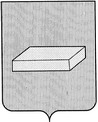 ГОРОДСКАЯ ДУМА ГОРОДСКОГО ОКРУГА ШУЯР Е Ш Е Н И Е		от 29 июня 2016 года 				№ 155Об утверждении Положения о порядке оформления права муниципальной собственности на объекты бесхозяйного недвижимого имущества на территории городского округа ШуяВ соответствии с Гражданским кодексом РФ,  Федеральным Законом от 06.10.2003 г. №131-ФЗ «Об общих принципах организации местного самоуправления в РФ», Уставом городского округа Шуя,   городская Дума  РЕШИЛА: 1.Утвердить Положение о порядке оформления права муниципальной собственности на объекты бесхозяйного недвижимого имущества на территории городского округа Шуя. 2. Настоящее решение вступает в силу  со дня опубликования.Председатель городской Думы городского округа Шуя                         Д.Е. ПЛАТОНОВ        Глава городского округа Шуя            С.Ю. РОЩИН